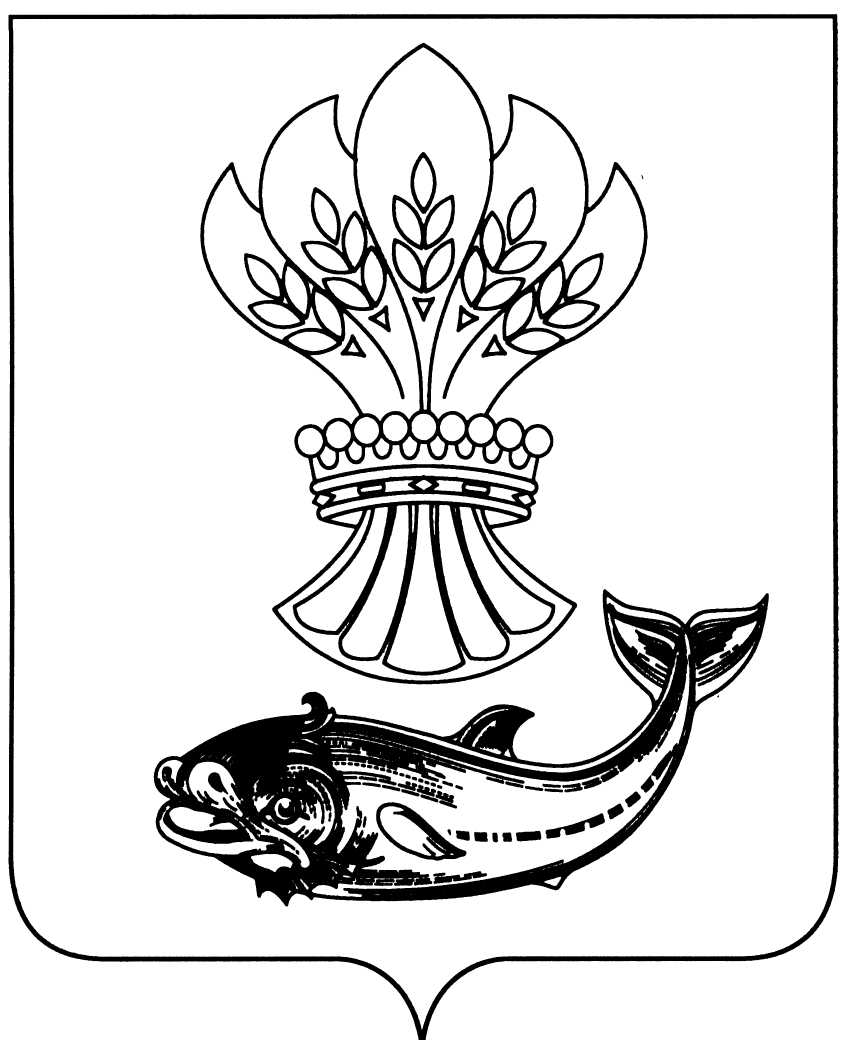 АДМИНИСТРАЦИЯ ПАНИНСКОГОМУНИЦИПАЛЬНОГО РАЙОНА ВОРОНЕЖСКОЙ ОБЛАСТИПОСТАНОВЛЕНИЕот 23.03.2018 № 91 р.п.ПаниноОб утверждении порядка обеспечения путевками детейработающих граждан Панинского муниципального района и порядка выплаты частичной компенсации за самостоятельно приобретенные путевки по полной стоимости в 2018 годуВ соответствии с Федеральным законом от 24.07.1998 № 124-ФЗ «Об основных гарантиях прав ребенка в Российской Федерации», Федеральным законом от 06.10.2003 № 131-ФЗ «Об общих принципах организации местного самоуправления в Российской Федерации», Федеральным законом от 06.10.1999 № 184-ФЗ «Об общих принципах организации законодательных (представительных) и исполнительных органов государственной власти субъектов Российской Федерации», Законом Воронежской области от 17.11.2005 № 68-03 «О межбюджетных отношениях органов государственной власти и органов местного самоуправления в Воронежской области», Законом Воронежской области от 29.12.2009 № 178-03 «Об организации и обеспечении отдыха и оздоровления детей в Воронежской области», Законом Воронежской области от12.12.2017 № 187-ОЗ «Об областном бюджете на 2018 год и на плановый период 2019 и 2020 годов», постановлением правительства Воронежской области от 12.03.2018 № 206 «О мерах по реализации Закона Воронежской области «Об организации и обеспечении отдыха и оздоровления детей Воронежской области» в 2018 году», постановлением правительства Воронежской области от 31.12.2013 № 1187 «Об утверждении государственной программы Воронежской области «Социальная поддержка граждан» (в редакции постановления правительства Воронежской области от 17.03.2017 №185), постановлением правительства Воронежской области от 23.01.2018 № 32 «Об определении базовой стоимости путевки в организации отдыха и оздоровления детей и стоимости набора продуктов питания в лагере с дневным пребыванием детей в 2018 году», администрация Панинского муниципального района Воронежской области п о с т а н о в л я е т:1. Утвердить Порядок обеспечения путевками детей в детские оздоровительные лагеря с круглосуточным пребыванием, открытые в установленном порядке на территории Российской Федерации в период летних школьных каникул детей работающих граждан (в том числе детей, находящихся под опекой (попечительством), детей находящихся в приемных семьях, а также пасынков и падчериц), которые проживают или работают на территории Панинского муниципального района Воронежской области на 2018 год согласно приложению № 1.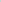 2. Утвердить Порядок частичной компенсации расходов работающим гражданам за самостоятельно приобретенные путевки по полной стоимости в детские оздоровительные лагеря, открытые в установленном порядке на территории Российской Федерации, в период летних каникул в 2018 году согласно приложению № 2.3. Утвердить Порядок выплаты частичной компенсации работодателям, за приобретенные путевки для детей сотрудников по полной стоимости в детские оздоровительные лагеря, открытые в установленном порядке на территории Российской Федерации в период летних каникул в 2018 году согласно приложению № 3.4. Назначить отдел по образованию, опеке, попечительству, спорту и работе с молодежью администрации Панинского муниципального района Воронежской области (Телкова) уполномоченным органом администрации района по расходованию средств, связанных с реализацией расходных обязательств по вопросам местного значения в сфере организации отдыха детей в каникулярное время в Панинском муниципальном районе Воронежской области на 2018 год.5. Уполномочить отдел по образованию, опеке, попечительству, спорту и работе с молодежью администрации Панинского муниципального района Воронежской области (Телкова) заключать договоры на приобретение путевок для оздоровления детей в загородных оздоровительных лагерях Российской Федерации.6. Отделу по финансам, бюджету и мобилизации доходов администрации Панинского муниципального района Воронежской области (Чикунова) обеспечить софинансирование расходных обязательств, возникающих при выполнении полномочий по вопросам местного значения в сфере организации отдыха детей в каникулярное время на 2018 год.7. Настоящее постановление вступает в силу со дня его официального опубликования в официальном печатном периодическом издании Панинского муниципального района Воронежской области «Панинский муниципальный вестник».8. Признать утратившим силу постановление администрации Панинского муниципального района Воронежской области от 03.04.2017 № 111 «Об утверждении порядка обеспечения путевками детей работающих граждан Панинского муниципального района и порядка выплаты частичной компенсации за самостоятельно приобретенные путевки по полной стоимости в 2017 году». 9. Контроль за исполнением настоящего постановления возложить на заместителя главы администрации Панинского муниципального района Воронежской области Солнцева В.В.Приложение № 1к постановлению администрацииПанинского муниципального района от 23.03.2018 № 91Порядокобеспечения путевками детей в детские оздоровительные лагеря с круглосуточным пребыванием, открытые в установленном порядке на территории Российской Федерации в период летних школьных каникул детей работающих граждан (в том числе детей, находящихся под опекой (попечительством), детей находящихся в приемных семьях, а также пасынков и падчериц), которые проживают или работают на территории Панинского муниципального района Воронежской области на 2018 годНастоящий порядок определяет условия обеспечения путевками детей работающих родителей (законных представителей), которые проживают или работают на территории Панинского муниципального района Воронежской области. 1. Работающие граждане для получения льготной путевки предоставляют в отдел по образованию, опеке, попечительству, спорту и работе с молодежью администрации Панинского муниципального района не позднее, чем за пятнадцать дней до предполагаемой даты отъезда ребенка, в лагерь следующие документы:- заявление на выделение льготной путевки (приложение 4);- справку с места работы гражданина, заверенную подписью руководителя организации и печатью организации;- копию свидетельства о регистрации в налоговом органе в качестве индивидуального предпринимателя (для физических лиц, зарегистрированных в качестве индивидуальных предпринимателей);- копии заполненных страниц паспорта родителя (законного представителя);- копию свидетельства о рождении ребенка или копию заполненных страниц паспорта ребенка;2. Отдел по образованию, опеке, попечительству, спорту и работе с молодежью администрации Панинского муниципального района Воронежской области заключает договор на приобретение путевок у загородного стационарного детского оздоровительного лагеря для оздоровления детей.3. Оплата стоимости путевки производится за счет областного бюджета в размере 80% от базовой стоимости путевки, установленной постановлением Правительства Воронежской области от 23.01.2018 № 32 для детей работников бюджетных организаций, 50 % от базовой стоимости путевки, установленной постановлением Правительства Воронежской области от 23.01.2018 № 32 для детей работников внебюджетных организаций:Оставшаяся до полной стоимости путевки сумма средств подлежит оплате за счет иных источников финансирования (средства муниципального бюджета, профсоюзных средств, средств работодателей, родителей и иных источников).4. Отдел по образованию, опеке, попечительству, спорту и работе с молодежью администрации Панинского муниципального района Воронежской области для осуществления кассовых расходов предоставляет в отдел по финансам, бюджету и мобилизации доходов администрации Панинского муниципального района бюджетную заявку и документы (договор на приобретение путевки, накладную, счет) и производит полную оплату стоимости путевки детскому оздоровительному лагерю.Приложение № 2к постановлению администрации Панинского муниципального районаот 23.03.2018 № 91Порядокчастичной компенсации расходов работающим гражданам за самостоятельно приобретенные путевки по полной стоимости в детские оздоровительные лагеря, открытые в установленном порядке на территории Российской Федерации в период летних каникул в 2018 годуНастоящий порядок определяет условия выплаты компенсации части стоимости путевки в детские оздоровительные лагеря работающим родителям (законным представителям) детей, которые проживают на территории Панинского муниципального района Воронежской области (далее - заявитель), за самостоятельно приобретенную путевку в загородный стационарный оздоровительный детский лагерь, расположенный на территории Российской Федерации.1. Для реализации права на получение компенсации родители обращаются в отдел по образованию, опеке, попечительству, спорту и работе с молодежью администрации Панинского муниципального района Воронежской области не позднее, чем 10 рабочих дней, по окончании отдыха с заявлением по форме согласно приложению № 5 и представляют следующие документы:- оригинал или заверенную копию отрывного талона к путевке (с указанием фамилии, имени, отчества ребенка, срока пребывания в ДОЛ);- справку с места работы гражданина, заверенную подписью руководителя организации и печатью организации;- копию свидетельства о регистрации в налоговом органе в качестве индивидуального предпринимателя (для физических "лиц, зарегистрированных в качестве индивидуальных предпринимателей);- копии заполненных страниц паспорта родителя (законного представителя);- копию свидетельства о рождении ребенка или копию заполненных страниц паспорта ребенка;- копию лицевой стороны сберегательной книжки или данные лицевого счета.Компенсация осуществляется путем перечисления средств на лицевые счета граждан.2. Отдел по образованию, опеке, попечительству, спорту и работе с молодежью администрации Панинского муниципального района Воронежской области после проверки документов готовит распоряжение администрации Панинского муниципального района Воронежской области о выплате компенсации родителю (законному представителю) за путевки, приобретенные по полной стоимости.3. Отдел по образованию, опеке, попечительству, спорту и работе с молодежью администрации Панинского муниципального района Воронежской области осуществляет возмещение компенсации части стоимости путевки путем перечисления средств на лицевые счета заявителей ежемесячно до 15 числа месяца следующего за отчетным.Частичная компенсация стоимости путевки в загородные стационарные детские оздоровительные лагеря, открытые в установленном порядке на территории Российской Федерации осуществляется за счет областного бюджета в размере 80% от базовой стоимости путевки, установленной постановлением Правительства Воронежской области от 23.01.2018 № 32 для детей работников бюджетных организаций, 50 % от базовой стоимости путевки, установленной постановлением Правительства Воронежской области от 23.01.2018 № 32 для детей работников внебюджетных организаций:Оставшаяся до полной стоимости путевки сумма средств подлежит оплате за счет иных источников финансирования (средства муниципального бюджета, профсоюзных средств, средств работодателей, родителей и иных источников).Приложение № 3к постановлению администрации Панинского муниципального районаот 23.03.2018 № 91Порядоквыплаты частичной компенсации работодателям, за приобретенные путевки для детей сотрудников по полной стоимости в детские оздоровительные лагеря, открытые в установленном порядке на территории Российской Федерации в период летних школьных каникул в 2018 годуНастоящий порядок определяет условия выплаты компенсации работодателям, которые приобрели путевки для детей сотрудников, за полную стоимость у детских оздоровительных лагерей, самостоятельно реализующих путевки в детские лагеря, расположенные на территории Российской Федерации.1. Для реализации права на получение компенсации работодатели обращаются в отдел по образованию, опеке, попечительству, спорту и работе с молодежью администрации Панинского муниципального района с заявкой по форме согласно приложению № 6 и представляют следующие документы:- копии договоров на приобретение путевок;- копии платежных поручений, подтверждающих оплату путевок, с отметкой банка или иной кредитной организации об их исполнении;- список детей, для которых были приобретены путевки;- заверенные копии отрывных талонов к путевкам (с указанием фамилии, имени, отчества ребенка, срока пребывания в ДОЛ).2. Заявление от граждан и заявки от работодателей с пакетом документов на выплату компенсации предоставляются не позднее 10 сентября 2018 года. Несоблюдение сроков предоставления документов, а также предоставление недостоверных сведений служат основанием для отказа в выплате компенсации.3. Отдел по образованию, опеке, попечительству, спорту и работе с молодежью администрации Панинского муниципального района Воронежской области после проверки документов готовит распоряжение администрации Панинского муниципального района Воронежской области о выплате компенсации работодателю за путевки, приобретенные по полной стоимости.4. Отдел по образованию, опеке, попечительству, спорту и работе с молодежью администрации Панинского муниципального района Воронежской области осуществляет частичное возмещение стоимости путевки для детей из семей работающих родителей, (законных представителей) детей, проживающих или работающих на территории Панинского муниципального района Воронежской области путем перечисления средств на лицевые счета заявителей ежемесячно до 15 числа месяца следующего за отчетным.5. Частичная компенсация стоимости путевки в загородные стационарные детские оздоровительные лагеря, открытые в установленном порядке на территории Российской Федерации, осуществляется за счет областного бюджета в размере 80% от базовой стоимости путевки, установленной постановлением Правительства Воронежской области от 23.01.2018 № 32 для детей работников бюджетных организаций, 50 % от базовой стоимости путевки, установленной постановлением Правительства Воронежской области от 23.01.2018 № 32 для детей работников внебюджетных организаций:Оставшаяся до полной стоимости путевки сумма средств подлежит оплате за счет иных источников финансирования (средства муниципального бюджета, профсоюзных средств, средств работодателей, родителей и иных источников).Приложение № 4к постановлению администрации Панинского муниципального районаот 23.03.2018 № 91В отдел по образованию, опеке, попечительству, спорту и работе смолодежью администрации Панинскогомуниципального района Воронежской областиот__________________________________________проживающий по адресу:_____________________________________паспорт серия _____________номер_______кем выдан _________________________________________________________________ дата выдачи ___________________________место работы __________________________Заявлениена выделение льготной путевкиПрошу Вас выделить льготную путевку(и) в детский оздоровительный лагерь «_______________ », для моего ребенка (моих детей):1) ________2) 3)___________________Ф.И.О., год рождения ребенкаПриложения: 1) 2) 3) 4)«____» ____________20___г. _________________(подпись)Приложение № 5к постановлению администрацииПанинского муниципального района от ______________________ №_____В отдел по образованию, опеке, попечительству, спорту и работе смолодежью администрации Панинскогомуниципального района Воронежской областиот_______________________________________проживающий по адресу:_____________________________________паспорт серия ____________номер_______кем выдан ____________________________дата выдачи ___________________________место работы _________________________Заявлениео выплате компенсации за путевку, приобретенную по полной стоимостиПрошу выплатить мне компенсацию за путевку(и) в детский оздоровительный лагерь «_______________ », приобретенную(ые) мною по полной стоимости по цене _____________________________ (цифрами и прописью) рублей каждая для моего ребенка (моих детей):1) ________2) Ф.И.О., год рождения ребенкаПриложения: 1) 2) 3) 4)«____» ____________20___г. _________________(подпись)Приложение № 6к постановлению администрации Панинского муниципального районаот 23.03.2018 № 91В отдел по образованию, опеке, попечительству, спорту и работе смолодежью администрации Панинскогомуниципального района Воронежской областиот_______________________________________(наименование организации с указанием банковских реквизитов, юридического адреса, телефона)Заявлениео выплате компенсации за путевки, приобретенные по полной стоимостиПрошу выплатить компенсацию за путевки в детский оздоровительный лагерь «_______________ », приобретенные ______________________________________________________________________________________(наименование организации)для детей сотрудников по полной стоимости по цене ___________________________________________________________________(цифрами и прописью)рублей каждая.«____» ____________20___г. Руководитель организации _________________ (расшифровка)(подпись) м.п.Глава администрации Панинского муниципального районаН.В. ЩегловСрок пребывания ребенка в ДОЛ (дни)Базовая стоимость путевки в ДОЛ (руб.)Для детей работников бюджетной организации 80% от базовой стоимости (руб.)Для детей работников иных организаций 50% от базовой стоимости (руб.)106 930,05 544,03 465,0149 702,07 761,64 851,01812 474,09 979,26 237,02114 553,011 642,47 276,5Срок пребывания ребенка в ДОЛ (дни)Базовая стоимость путевки в ДОЛ (руб.)Для детей работников бюджетной организации 80% от базовой стоимости (руб.)Для детей работников иных организаций 50% от базовой стоимости (руб.)106 930,05 544,03 465,0149 702,07 761,64 851,01812 474,09 979,26 237,02114 553,011 642,47 276,5Срок пребывания ребенка в ДОЛ (дни)Базовая стоимость путевки в ДОЛ (руб.)Для детей работников бюджетной организации 80% от базовой стоимости (руб.)Для детей работников иных организаций 50% от базовой стоимости (руб.)106 930,05 544,03 465,0149 702,07 761,64 851,01812 474,09 979,26 237,02114 553,011 642,47 276,5